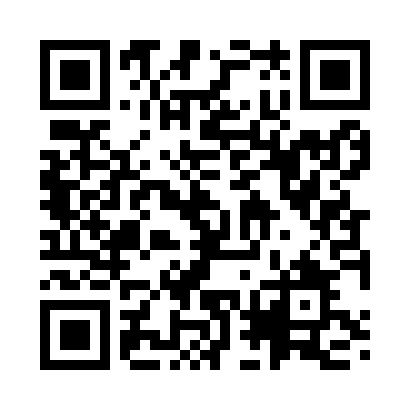 Prayer times for Goolwa, AustraliaWed 1 May 2024 - Fri 31 May 2024High Latitude Method: NonePrayer Calculation Method: Muslim World LeagueAsar Calculation Method: ShafiPrayer times provided by https://www.salahtimes.comDateDayFajrSunriseDhuhrAsrMaghribIsha1Wed5:266:5212:123:095:316:532Thu5:266:5312:123:085:306:523Fri5:276:5412:123:075:296:514Sat5:286:5512:123:075:286:505Sun5:296:5512:123:065:276:496Mon5:296:5612:123:055:266:497Tue5:306:5712:113:045:256:488Wed5:316:5812:113:035:256:479Thu5:316:5912:113:035:246:4610Fri5:326:5912:113:025:236:4511Sat5:337:0012:113:015:226:4512Sun5:337:0112:113:015:216:4413Mon5:347:0212:113:005:206:4314Tue5:357:0312:112:595:206:4315Wed5:357:0312:112:595:196:4216Thu5:367:0412:112:585:186:4217Fri5:367:0512:112:585:176:4118Sat5:377:0612:112:575:176:4019Sun5:387:0612:112:575:166:4020Mon5:387:0712:112:565:156:3921Tue5:397:0812:122:565:156:3922Wed5:397:0912:122:555:146:3823Thu5:407:0912:122:555:146:3824Fri5:417:1012:122:545:136:3825Sat5:417:1112:122:545:136:3726Sun5:427:1212:122:535:126:3727Mon5:427:1212:122:535:126:3728Tue5:437:1312:122:535:116:3629Wed5:447:1412:122:525:116:3630Thu5:447:1412:132:525:116:3631Fri5:457:1512:132:525:106:35